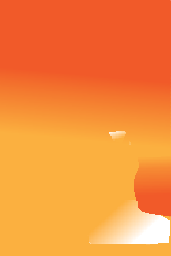 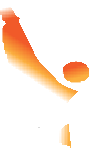 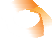 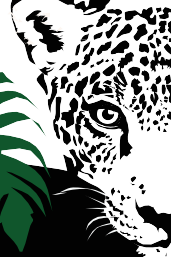 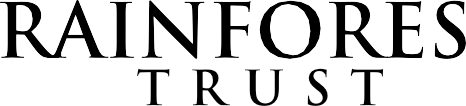 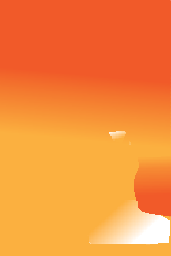 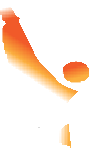 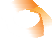 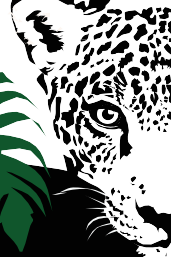 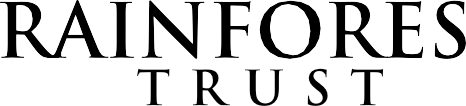 COVID-19 EMERGENCY CONSERVATION FUND TECHNICAL REPORTOrganization:Project Code:Grant Duration:1. Describe how the coronavirus pandemic has affected project goals and how this grant from the COVID-19 Emergency Conservation Fund has helped mitigate these impacts. Please provide specific examples where applicable.2. How will these funds help ensure the successful implementation of the protected area establishment/expansion project(s) supported by Rainforest Trust?3. Are there any other significant outcomes or benefits that have resulted from this funding?Attachments: With this report, please submit any photos, videos, or other media assets that relate to this grant and its impact on your organization, project, and/or protected area.